ACC_R Design 2020 OPEN CALL 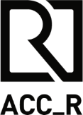 국립아시아문화전당은 ACC에 특화된 디자인 콘텐츠 및 제품 개발을 위하여 ACC_R Design 레지던시 프로그램을 진행합니다. 2020년에는 바이오필리아 (Biophilia, 생명사랑)라는 주제를 기반으로 학제간 교류와 담론을 통해 아시아를 현대적으로 해석할 ACC 디자인 콘텐츠 창제작 디자이너를 모집합니다. 많은 관심과 지원 바랍니다. ▪ 프로그램 개요 프로그램명: ACC_R Design프로그램 주제 및 분야프로그램 내용 선정된 디자이너와 프로젝트에 창작활동비 및 프로젝트비 제공 주제 ‘바이오필리아’를 바탕으로 ACC 디자인 콘텐츠 창제작 프로젝트 수행 및 결과물 발표 세미나, 워크숍, 투어 및 네트워킹 프로그램 진행 ACC_R Design 결과물 쇼케이스 (10월) 프로그램 일정 모집공고 및 접수: 2020년 2월 10일(월) ~ 2020년 3월 10일(화)최종선정: 2020년 3월 25일(수), 예정 입주 및 프로젝트 제작: 2020년 4월 20일 ~ 10월 말 (6개월)ACC_R Design 프로젝트 쇼케이스: 2020년 10월 중 ACC_R Design 프로젝트 : (1~4월 차) 4종의 그래픽 결과물 도출 및 목업 제작 → 별도 심사 → (5, 6월 차) 문화원이 주관하는 상품제작 및 쇼케이스 참여장소: 국립아시아문화전당 ▪ 공모 개요 공모대상.그래픽, 문화상품 및 제품 개발 분야에서 다수의 경험이 있는 그래픽 디자이너, 그래픽 아티스트(5년 이상 경력 보유자)6개월 입주 기간 동안 주제 ‘바이오필리아’를 바탕으로 그래픽 디자인 및 쇼케이스가 가능한 프로젝트 계획 보유자 혹은 실행 경험이 있는 창작자 공모인원: 0명(개인)공모 및 심사 일정모집 및 접수기간: 2020년 2월 10일(월) ~ 2020년 3월 10일(화)1차 서류심사: 2020년 3월 11일(화) ~ 3월 13일(금)1차 서류합격자 발표: 2020년 3월 16일(월)2차 인터뷰심사: 2020년 3월 18일(수) ~ 3월 20일(금) 최종 선정자 발표: 2019년 3월 25일(수), 예정 ▪ 지원사항 및 의무사항 지원사항창작활동비 월 800,000원/ 참여자별 개별지급프로젝트비: 개인(15,000,000원)※ 프로젝트비는 참여자가 4종의 그래픽 패턴을 창작·개발하고 목업을 제작하는데 소요되는 비용을 의미함※ 선정심사위원회는 제작계획서에 제안된 내용을 심사하여 프로젝트비를 상향 또는 하향 조정 할 수 있음교통: 왕복항공권(해외 참여자 1회), 국내교통 1회 제공 숙소: 아시아창작스튜디오 제공작업공간: ACC 내 작업실 제공 의무사항활동기간 광주 체류 (최소 매월 12일) 및 ACC 작업실 공간 활용을 통한 프로젝트 수행 ACC_R 교류프로그램(오리엔테이션, 세미나, 워크숍, 투어) 참여 및 영상 인터뷰 등   프로젝트 결과물 쇼케이스 및 결과보고서 제출 상해 또는 여행자보험 가입▪ 제출서류 지원서(프로젝트 제안서 포함) 1부 (붙임양식)이력서/ CV 1부포트폴리오 1부 (문서, PPT, 영상, URL 등 형식 제한 없음) ※ 해외지원자는 여권사본 제출▪ 접수방법 접수마감: 2020년 3월 10일(화), 당일 18시 접수마감(한국시간 기준)접수방법: www.acc.go.kr 에서 온라인 접수 신청※ 온라인 접수만 가능/ 우편, 방문신청 불가 ▪ 유의사항 제출 서류의 내용 중 의도적인 미 기입 사항이나 허위사실이 있는 경우, 선발 취소 등 불이익이 발생할 수 있습니다.타 기관의 중복 지원을 받은 프로젝트의 경우 지원이 불가합니다. 추후에라도 중복 지원 여부 확인 시, 선정이 취소될 수 있습니다. 타인의 지적재산권과 충돌하는 문제가 발생할 경우 참여자가 일체 책임을 집니다. ※ 타인의 아이디어 도용 또는 지적재산권을 침해한 경우 선정 취소선정된 분야별 전문가는 별도의 약정체결을 통해 프로그램 운영 제반 사항을 준수하여야 합니다. ▪ 문의사항 ACC_R Design 공모 접수 관련 문의 [아시아문화원 레지던시TF팀] Email: creators@aci-k.kr, Tel: 062-601-4437++++2020 ACC_R Design APPLICATION FORM▪ 제출서류 체크리스트 Required Documents- 지원신청서(프로젝트 제안서 포함) Application form(including project proposal)  (1 copy): 문화원 양식 기준으로 작성 You should follow the ACC form - 포트폴리오 각 1부 Portfolio (1 copy) : PDF로 제출 (작업에 대한 간단한 소개와 이미지 캡션 포함/동영상의 경우 Youtube, Vimeo 링크로 변환하여 링크 제출) Should be submitted in PDF format. (Including a brief description of the work and an image caption / for videos, please include the Youtube or Vimeo link for the video in the pdf file)* 해외 참여자는 여권사본 추가 제출 / 인터넷 신청서 상 업로드Non-Korean applicants should submit a copy of his/her passport by uploading it along with the application form* 모든 제출서류는 한국어나 영문으로 작성하시기 바랍니다. All documents should be prepared in Korean or English. * 첨부파일명 예시: 1. 지원신청서_이름 2. 이력서_이름. 3. 포트폴리오_이름File name sample: 1. Application Form_Team NAME 2. CV_NAME / 3. Portfolio__NAME▪ 지원신청서 작성방법 How to Fill Out the Application Form- 아래의 지원신청서 양식의 모든 빈칸을 작성하십시오. Fill out all the boxes in the following application form. .- 아래의 지원신청서 양식의 맨 마지막 페이지를 출력하여 서명하고 서명된 페이지를 스캔하여 제출하십시오. 이를 통해 제출된 모든 정보와 서류가 사실임을 증명하십시오. Print out and sign the last page of the application form, scan the signed page, and submit the scan file of the page. By signing and submitting the page, you certify that all submissions are true and accurate.- 신청하는 기간과 겹치는 시기에 타 기관의 지원을 받거나 개발계획 등 협약 관계에 있는 경우는 간략한 내역을 반드시 추가 정보 칸에 기재하십시오.If you are receiving any support from another institution or under any arrangement with another institution, such as a development plan, and the period of such support or arrangement overlaps with the proposed project, please provide a brief description of the support or arrangement in the Additional Information box.지원자 스테이트먼트 Applicant Statement 프로젝트 제안서 Project Proposal  예산계획 Budget Plan 프로젝트비는 시제품 제작 이전 단계 결과물(목업 등) 제작비를 포함한 금액이며, 재료비, 전문가초청 및 자문경비, 협력자 인건비, 프레젠테이션 비용 등 모든 금액을 포함한 금액Items includes fee for materials, equipment(rent), result(Mock-ups) generated for the production of project.상품개발 예상 결과물 Expected Production Outcome 결과물 스케치 및 참고 이미지 Sketches or Reference Image of the Expectation Project Result위 지원 신청서에 기술된 정보와 제출 서류가 정확하고 사실임을 확인합니다. I certify that the information provided in the Application Form and the other submissions are true and accurate.___________, 2020성명 Name: ______________________________ 서명 Signature: ______________________________개인정보수집·이용·제공 동의서‘2020년도 ACC_R 레지던시’ 선정과 관련하여 아시아문화원이 본인의 개인정보를 수집ㆍ이용 하거나 제3자에게 제공하고자 하는 경우에는 「개인정보보호법」에 따라 본인의 동의를 얻어야 합니다. 이에 본인은 아시아문화원이 아래의 내용과 같이 본인의 개인 정보를 수집ㆍ이용 또는 제 3자에게 제공하는 것에 동의합니다. □ 목적ㅇ ACC_R 레지던시 선정 절차의 집행 및 관리, 경력·자격 등 확인(조회 및 검증), 선정 여부의 결정, 민원처리, 분쟁해결, 법령상 의무이행 □ 수집항목ㅇ 필수적 정보- 개인식별정보: 성명, 생년월일 등 고유식별정보, 국적, 주소 및 거주지, 이메일 주소, 전화번호, 핸드폰 번호, 계좌번호 등 - 학력사항(학교명, 전공, 재학기간), 외국어사항(외국어 성적 관련 정보), 자격사항(보유 자격증 관련 정보), 수상경력(대회명, 대회주체, 수상내용, 수상일 등 관련 정보), 보훈·장애 관련 정보, 병역사항, 리더십 및 사회봉사 활동 관련 정보, 해외체류 및 교환학생 관련 정보, 경력사항, 자기소개관련정보, 기타 선발을 위해 본인이 작성한 관련 정보 등□ 보유이용기간ㅇ 위 개인정보는 수집․이용에 관한 동의일로부터 36개월 동안 위 이용 목적을 위하여 보유·이용됩니다. 단, 위 기간 경과 또는 지원자가 선정을 거절한 경우에는 민원처리, 분쟁 해결, 법령상 의무이행을 위하여 필요한 범위 내에서만 보유·이용됩니다.□ 동의를 거부할 권리 및 동의를 거부할 경우의 이익ㅇ 위  개인정보 중  필수적  개인정보의  수집․이용에  관한 동의는 ACC_R 레지던시 선정을 위하여 필수적 이므로, 위 사항에 동의 하셔야만 접수 진행이 가능합니다. 위 개인정보 중 선택적 정보의 수집․이용에 관한 동의는 거부하실 수 있으며, 다만 동의하지 않으시는 경우 심사 시 불이익을 받으실 수 있습니다. □ 수집․이용 동의 여부ㅇ 아시아문화원이 위와 같이 본인의 개인정보를 수집․이용 하는 것에 동의합니다.필수적 정보(동의함 □ 동의하지 않음 □)□ 고유식별 정보 동의여부ㅇ 아시아문화원이 위 목적으로 다음과 같은 본인의 고유식별정보(생년월일)를 수집․이용 하는 것에 동의합니다.(동의함 □ 동의하지 않음 □) 20 . . .작성자          (서명 또는 인)아시아문화원장 귀하 주제바이오필리아 (Biophilia, 생명사랑) ACC_R 2020 Creators 프로그램 주제는 ‘바이오필리아(Biophilia, 생명사랑)’이다. 생명이라는 뜻의 Bio 와 사랑이라는 뜻의 그리스어 Philia의 합성어로, 에리히 프롬이 주창하고 미국의 생물학자 에드워드 윌슨이 그의 저서 ‘바이오필리아’에서 대중화시킨 개념이다. 인간의 DNA 속에 생명을 사랑하는 경향이 내재하므로 인간의 선택과 행동은 바이오필리아의 영향을 받게 된다는 의미를 내포한다. ‘바이오필리아’라는 주제는 기후변화와 생태계 교란의 임계점에 도달한 지금, 인간 DNA에 내재한 바이오필리아를 배양하여 인류와 자연이 직면한 현재의 위기를 극복하고 지구생태계의 균형과 평화를 이루자는 의미로 제시되었다. 분야 (그래픽 디자인)- 바이오필리아 주제 아래 생태와 웰빙 등을 모티브로 ACC_R Dialogue와 유기적으로 교류하며 아이디어를 발전시킬 그래픽 디자인지원자 정보 Applicant Information 지원자 정보 Applicant Information 지원자 정보 Applicant Information 지원자 정보 Applicant Information 성명(한글)Name (Korean)성명(영문)Name (English)성별 Sex생년월일Date of Birth국적(출생)Country of Birth국적(거주)Country of Residence주소Address전화Telephone No.핸드폰Mobile이메일 E-mail홈페이지 Website지원자 이력서Applicant CV이력서(CV), 국문 600자(공백제외)Applicant CV within 600 words이력서(CV), 국문 600자(공백제외)Applicant CV within 600 words이력서(CV), 국문 600자(공백제외)Applicant CV within 600 words국문 최소 600자 최대 1500자 (공백제외)Please fill in at least 600 words and at most 1500 words. 프로젝트명Project Title구분 및 매체Type and Medium개발예정 상품컨셉 및 프로덕션 계획Project Concept &Production Plan 프로젝트 컨셉, 기획의도, 목적, 방법론 등 기술 등 국문 최대 1500자 (공백제외) Please describe the concept, purpose, medium, production plan of project (work) max. 1500 words  프로젝트 컨셉, 기획의도, 목적, 방법론 등 기술 등 국문 최대 1500자 (공백제외) Please describe the concept, purpose, medium, production plan of project (work) max. 1500 words  프로젝트 실행계획Project Implementation Plan 날짜(Date)진행상황 (Process)프로젝트 실행계획Project Implementation Plan (ex) Pre-development, research 프로젝트 실행계획Project Implementation Plan 프로젝트 실행계획Project Implementation Plan 프로젝트 실행계획Project Implementation Plan 프로젝트 실행계획Project Implementation Plan 17-22 June프로젝트 실행계획Project Implementation Plan 15 July- 28 July결과물 발표( Presentation )프로젝트비Project Budget항목(Item)산출근거(Description)금액(KRW)프로젝트비Project Budget프로젝트비Project Budget프로젝트비Project Budget프로젝트비Project Budget프로젝트비Project Budget프로젝트비Project Budget프로젝트비Project Budget총 합계 (Total Budget)총 합계 (Total Budget)총 합계 (Total Budget)상품개발 예상 결과물 작성, 국문 최대 1000자(공백제외)  Please describe the expected project outcome for showcase (ex. Min size of space, Installation plan, and public program) max 1000words  관련 스케치, 이미지, 동영상 링크 등 첨부 자료 Please attach sketches, images, video and any related materials for project 